FORMULÁRIO DE SOLICITAÇÃO DE PRORROGAÇÃO DE PRAZO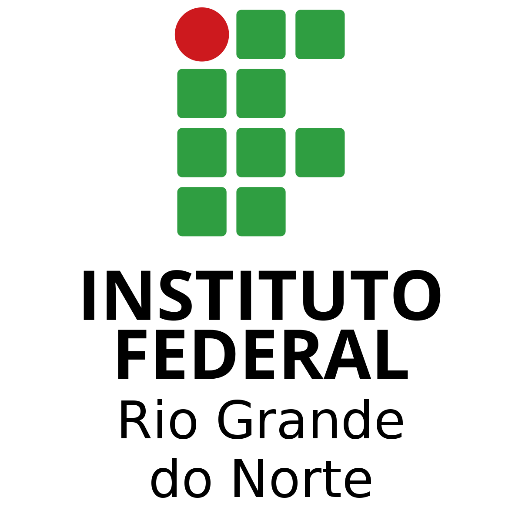 INSTITUTO FEDERAL DE EDUCAÇÃO, CIÊNCIA E TECNOLOGIA DO RIO GRANDE DO NORTEIFRN - CAMPUS MOSSORÓPROGRAMA DE PÓS-GRADUAÇÃO EM EDUCAÇÃO PROFISSIONAL E TECNOLÓGICAPROFEPT – MESTRADO PROFISSIONAL EM REDE NACIONAL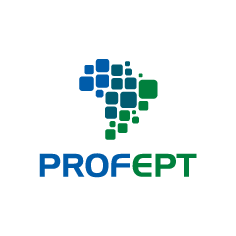 Aluno(a):Matrícula:Telefone:E-mail:Orientador(a):E-mail:Coorientador(a):(se houver)E-mail:Linha de Pesquisa: Título do Projeto:Justificativa:Assinatura do Aluno(a)Assinatura do Orientador(a)Assinatura do Coorientador(a)(se houver)